A) COBERTURA DE LOS GASTOS CORRIENTESCobertura de los gastos corrientes: Pone de manifiesto la relación existente entre los gastos de gestión ordinaria y los ingresos de la misma naturalezaFÓRMULA: Gastos de gestión ordinaria / Ingresos de gestión ordinaria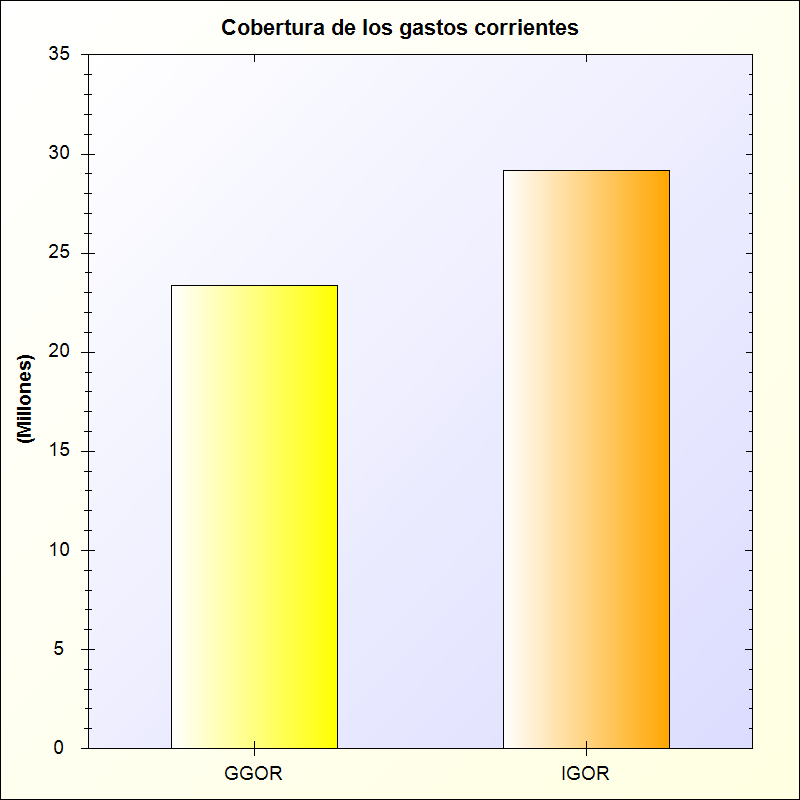 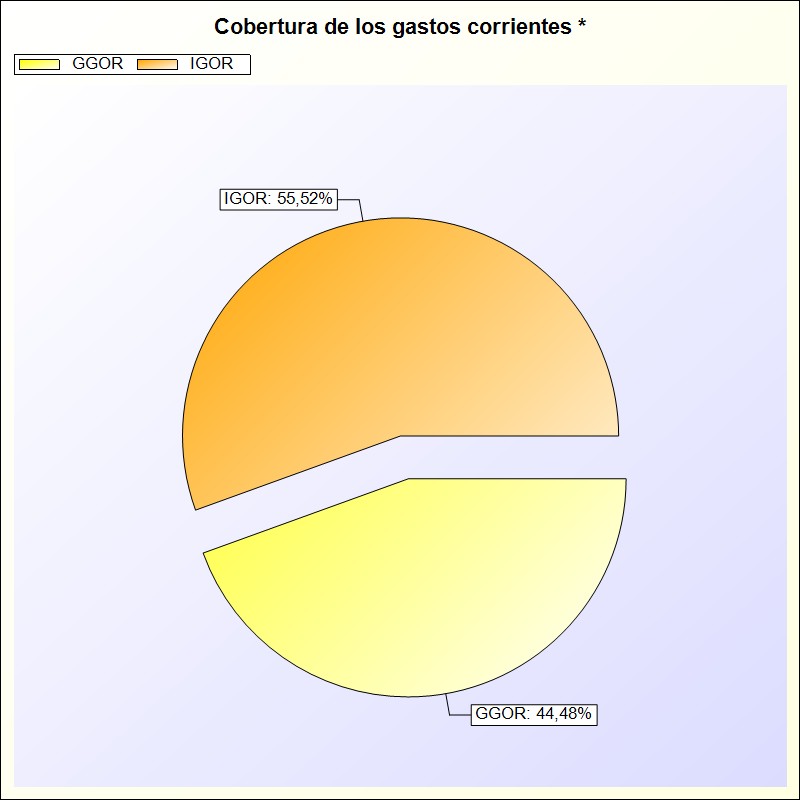 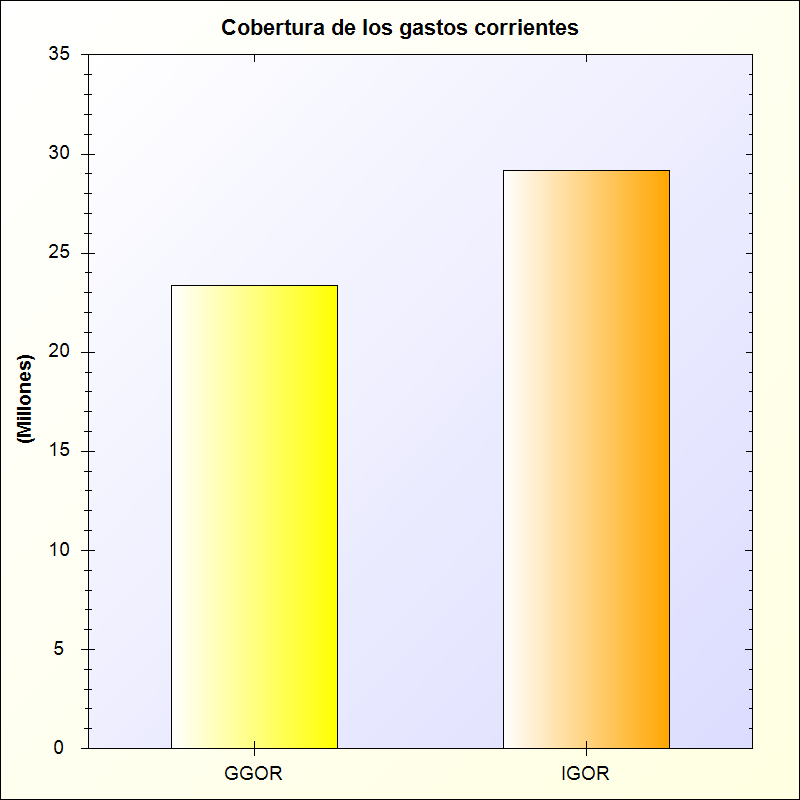 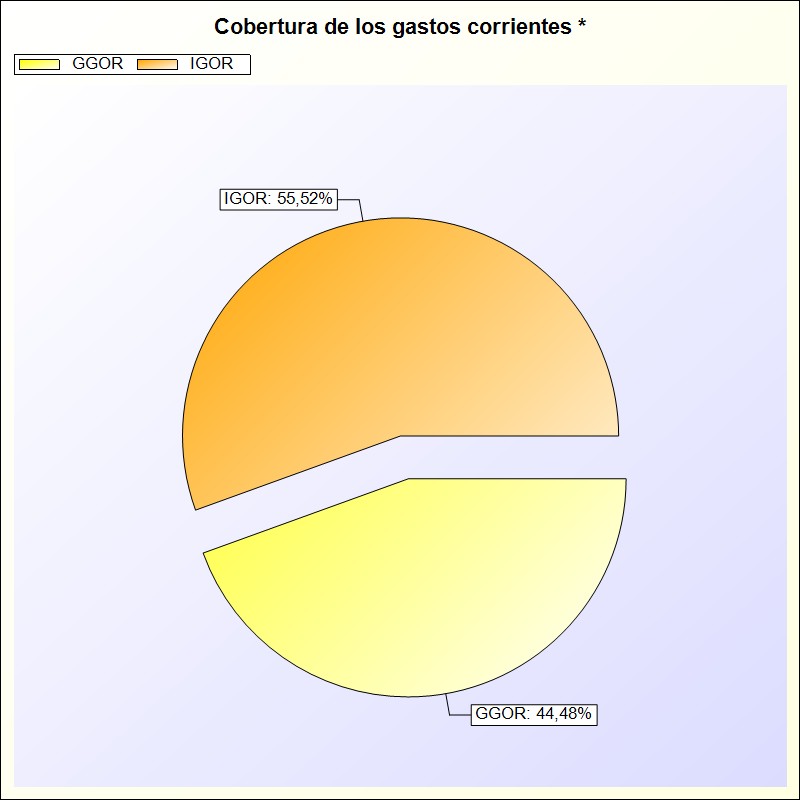 * -> Aporte relativo de cada detalle al valor total del indicadorGastos Gestión OrdinariaIngresos GestionRatio23.355.047,3729.156.647,990,80